1. Прочитайте текст и придумайте заголовок для текста.Есть икона „Святая дева Мария Гваделупа“, которая возникла в Мексике чудом. Хуан Диего в лесу собирал хворост в свой старый плащ. Он увидел прекрасную женщину, которую звали Гваделупа, и признал в ней Деву Марию. Она обратила хворост в розы, а плащ - в икону „Святая Дева Мария Гваделупа“. В глазe Девы Марии, которая на иконе, появилась вся чудесная история. С помощью микроскопа можно увидеть стадо коров, женщину, даже капли росы на цветах. Астрономы узнали, что на иконе расположены звёзды так, как выглядел небосвод со звёздами 12 декабря 1531 г. в мексиканской столице. С иконой связано ещё много интересных фактов. Икона и её чудеса так популярны, что на севере мексиканской столицы построили в 1961 г. специальный храм. В этом храме можно поклониться Деве Гваделупе.чу́до – zázrakсобира́ть – sbíratхво́рост – klestí, roštíпризна́ть – poznat, rozeznatобрати́ть – proměnit, přeměnitпояви́ться – objevit seисто́рия – příběhс по́мощью – s pomocí, pomocíузна́ть – zjistit, poznatнебосво́д – pohled na nebeпостро́ить – postavitпоклони́ться – poklonit se, vzdát poctu, úctu2.Ответьте на вопросы, работайте в парах.а) Где возникла икона?б) Что делал Хуан Диего в лесу?в) Что можно увидеть в глазу Девы Марии?г) Когда и где был построен храм Девы Марии Гваделупской?3.Подчеркните в тексте предложения, где можно найти эту информацию.ikona Panna Marie Gvadelupská pochází z MexikaPanna Marie přeměnila roští na růže a plášť na ikonuprotože je ikona tak oblíbená, byl pro ni vystavěn chrám4. Попробуйте описать икону „Дева Мария Гваделупская“.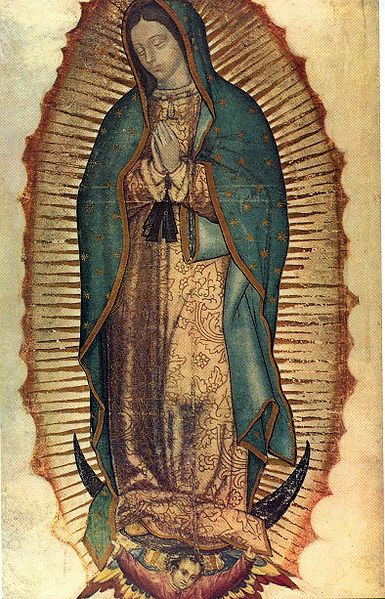 плащ – plášťзвезда – hvězdaплатье – šatyангел – andělобшивка – lemováníсияние – svatozářцветок – květсложенные руки – sepjaté ruceзакрытые глаза – zavřené očiрубашка с длинными рукавами – košile s dlouhými rukávy